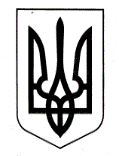 ХАРКІВСЬКА ОБЛАСНА ДЕРЖАВНА АДМІНІСТРАЦІЯДЕПАРТАМЕНТ НАУКИ І ОСВІТИ НАКАЗПро участь Ізюмської ЗОШ І-ІІІ ступенів №11 Ізюмської міської ради Харківської області у ІІІ фінальному етапі чемпіонату України з баскетболу 3х3 серед команд юнаків та дівчат загальноосвітніх навчальних закладів (Шкільна Баскетбольна Ліга України) 2015/2016 рр.Відповідно до Регламенту проведення чемпіонату України з баскетболу 3х3 серед команд юнаків та дівчат загальноосвітніх навчальних закладів (Шкільна Баскетбольна Ліга України) 2014/2019 рр., затвердженого Міністром освіти і науки України 20.08.2014, Міністром молоді та спорту України 14.08.2014, Президентом Федерації баскетболу України 13.08.2014 (далі – Регламент), на виконання Єдиного календарного плану фізкультурно-оздоровчих та спортивних заходів Комітету з фізичного виховання та спорту Міністерства освіти і науки України на 2016 рік, затвердженого наказом Міністерства освіти і науки від 26 листопада 2015 року № 1237, керуючись статтею 6 Закону України «Про місцеві державні адміністрації»,НАКАЗУЮ:1. Відрядити до м. Києва команду Ізюмської ЗОШ І-ІІІ ступенів № 11 Ізюмської міської ради Харківської області для участі 
у ІІІ етапі чемпіонату України з баскетболу 3х3 серед команд юнаків та дівчат загальноосвітніх навчальних закладів (Шкільна Баскетбольна Ліга України) 2015/2016 рр.Термін: 17.05.2016-19.05.201622. В.о начальника відділу освіти Ізюмської міської ради (Лесик О.П.) забезпечити фінансування відрядження команди Ізюмської ЗОШ І-ІІІ ступенів № 11 Ізюмської міської ради Харківської області у складі 5 осіб: 4 учасників, представника команди – вчителя фізичної культури Яковенко Вікторію Миколаївну.3. Доручити підготовку та формування команди для участі у ІІІ етапі чемпіонату України з баскетболу 3х3 серед команд юнаків та дівчат загальноосвітніх навчальних закладів (Шкільна Баскетбольна Ліга України) 2015/2016 рр. Харківському обласному відділенню (філії) Комітету з фізичного виховання та спорту Міністерства освіти і науки України (Кобзар А.В.).4. Контроль за виконанням наказу покласти на заступника директора Департаменту науки і освіти Харківської обласної державної адміністрації – начальника управління освіти і науки Ігнатьєва Володимира Васильовича.Директор Департаменту						А. В. Бабічев06.05.2016Харків№ 220